День космонавтики в начальной школе. СценарийКонспект внеклассного мероприятия на День космонавтики для 3-4 классаХод классного часаУчитель. Издавна человечество стремилось к звёздам. С незапамятных времён люди мечтали о полётах на Луну, на планеты Солнечной системы, к далёким таинственным мирам.Свершилось великое событие, впервые в истории человек осуществил полёт в космос. Нам выпала честь первым проникнуть в космос. История навсегда сохранит день 12 апреля 1961 года.Имя Юрия Алексеевича Гагарина стало символом мужества и героизма, символом космической эры. И чем дальше от нас этот памятный день, тем больше величие подвига, совершенного народом.Ученик.Нам каждый шаг к заветной цели дорог.Стучат сердца, звучит оркестров медь.Есть подвиги, величие которыхНе сразу удаётся разглядеть.Ещё корабль космический на взлёте,Еще не знают жители планеты,Что человек в космическом полёте,А гром уже взлетающей ракетыПотряс степные дали Казахстана.Случилось то, что мы годами ждали.Но и тогда не сразу осознали,О чём поведал голос Левитана.Наш праздник о полете в космос первого в мире космонавта - Юрия Алексеевича Гагарина.Давайте перенесёмся на много лет назад. По радио передают сообщение, по всей стране люди собрались у радиоприёмников.Звучит грамзапись голоса Левитана.Говорит Москва! Работают все радиостанции Советского Союза Московское время 10 часов 2 минуты. Передаем сообщение ТАСС о первом в мире полёте человека в космическое пространство,12 апреля 1961 года в Советском Союзе выведен на орбиту вокруг Земли первый в мире космический корабль-спутник «Восток» с человеком на борту.Пилотом-космонавтом космического корабля «Восток» является гражданин Советского Союза Юрий Алексеевич Гагарин.Ученик.Рассвет. Еще не знали ничего.Обычные «Последние известия».А он летит через созвездие.Земля проснётся с именем его.Не попросив подмог ни у кого,Сама восстав из пепла и из праха,Моя страна, не знающая страха,Шлёт в космос сына своего.Учитель. После старта Юрия Гагарина прошло много лет. За это время многое изменилось в космонавтике; и техника, и подготовка экипажей, и программа работы на орбите. Работают в космосе теперь подолгу. Корабли уходят в небо один за другим. Орбитальные станции кружат вокруг планеты.Ученик.Мчатся ракеты к дальним мирам,К подвигам сердце рвётся,Кто верит крылатым, как песня, мечтам,Тот цели своей добьётся.Учитель. Сегодня работа в космосе - это научные исследования. Вот почему в космос летают международные экипажи, например, совместно с нашими экипажами в космосе побывали космонавты из Чехии, Кубы, Венгрии, Польши, Франции, Индии и других стран.Ученик.Нашим ученым дороги ясныБудут в космической мгле.Но эти дороги затем лишь нужны,Чтоб лучше жилось на Земле.Проложим дороги к далёким мирам,В ракетах к Луне полетим,И если мы встретим ровесников там,То в гости к себе пригласим.Учитель. Не раз космонавтам задавали вопрос: с чего у них начиналась дорога в космос? Ответ был один: «С мечты». Мечта сбывается только тогда, если человек трудолюбив, любознателен и настойчив.Ученик.Мы спешим скорее в школу,В наш любимый светлый класс.Много дел, больших и новых,Ожидает нас.Будет день, дорогой светаПолетим и мы –К тайнам, сказочным планетам,В дальние миры.Учитель. Ребята, а вы хотите побывать в космосе?Ученики.Далёкие звёзды в небе горят,Зовут они в гости разных ребят.Собраться в дорогу недолго для нас –И вот мы к полёту готовы сейчас.Скомандует диктор: «Внимание - взлёт!»И наша ракета помчится вперёд.Прощально мигнут и растают вдалиОгни золотые любимой Земли.Хотим мы с тобой подружиться, Луна.Чтоб ты не скучала всё время одна.Таинственный Марс, подожди нас чуть-чуть.Сумеем в пути и к тебе заглянуть.Если в космос мы хотим,Значит, скоро полетим!Самым смелым будет нашВесёлый, дружный экипаж!Учитель. В полёте каждый космонавт должен выполнять специальные космические правила. Я буду говорить начало правила, а вы должны все вместе его продолжить. Итак...- Космонавт, не забудь...- В далёкий космос держишь путь.- Главным правилом у нас....- Выполнять любой приказ.- Космонавтом хочешь стать ...- Должен много, много знать.- Любой космический маршрут...- Открыт для тех, кто любит труд.- Только дружных звездолёт...- Может взять с собой в полёт.- Скучных, хмурых и сердитых...- Не возьмём мы на орбиту.Учитель. Чтобы лететь, нам нужен космический корабль. Давайте воспользуемся чертежами, которые сделал Незнайка.Придумал Незнайка корабль межпланетный,Чертил чертежи в обстановке секретной;Чтоб Винтик и Шпунтик секрет не узнали,Чертил на отдельных листках все детали.А ты рассмотри все его чертежиИ полный чертёж из деталей сложи.Всё надо заметить, всё надо учесть,Быть может, ненужные, лишние есть?Дети складывают из отдельных деталей макет космического корабля.1 - й ученик.Вы спешите, ребята, в свой класс,Без учебы дела не пойдут.Космонавты растут среди нас,Но без знаний на Марс не возьмут!Вы, ребята, готовьтесь к полёту!Скоро, скоро настанет тот час,Когда будут дороги открытыНа Луну, на Венеру, на Марс!2-й ученик.Люди - взрослые и дети –Все мечтают об одном:Чтобы мир был на планете,Словно солнце за окном!3-й ученик.Когда над землёю летит космонавт,Глядят ему вслед миллионы ребят.Вечерней порою глядят в небеса.Сияют, сияют ребячьи глаза.И в них отражаются, ярко горятТе звёзды, к которым они полетят!Учитель. Отгадайте загадки.Крыльев нет,Но эта птица полетит -И прилунится. (Лунник.)Сам металлический,Мозг электрический. (Робот.)Чудо-птица, алый хвост,Прилетела в стаю звёзд. (Ракета.)Стоит красивый сундучок,Его не тронешь - он молчок.А стоит ручки повертеть,Он будет говорить и петь. (Радиоприемник.)Изобретатель.Когда немножко подрасту, -Сказал мне мой приятель, -Для мамы я изобретуНастолонакрыватель.Потом я сделаю чертёж... –Сказал изобретатель.- И что ещё изобретёшь?- Обедоподаватель.Посуду будет вытиратьПосудовытиратель.Учитель. Было бы замечательно, если бы человек направлял всю свою энергию и ум, доброту сердца и полет фантазии на изобретения и открытия, приносящие только радость другим людям.1-й ученик.Чтобы космос был чистым,И к детям планетМы бы в гости леталиВ каютах ракет.2-й ученик.Чтоб цветы и улыбки.Веселье везли,А не страшные бомбыИ тучи войны.3-й ученик.Чтобы солнце светилоДля всех на земле!И поэтому «нет»!Говорим мы войне!4-й ученик.Так давайте же вместе,Все дети Земли,Взявшись за руки, скажем:«Мы против войны!»Учитель. Я желаю вам, ребята, новых побед и открытий.конкурс «Визитная карточка»Команды представляют название, девиз, костюмы.Конкурс «Разминка»Команды по очереди отвечают на вопросы.1. Кого считают отцом космонавтики?а) К.Э. Циолковского;б) Н.Е. Жуковского;в) С.П. Королева.2. Галактика - это...а) Солнце и вращающиеся вокруг него планеты;б) несколько звезд;в) гигантское скопление звезд.3. Что означает слово «космос»?а) планета;б) небо;в) Вселенная.4. Как называется наука о строении и развитии космических тел, их систем и Вселенной в целом?а) космонавтика;б) астрономия;в) астрология.5. Какая из планет самая большая?а) Сатурн;б) Меркурий;в) Юпитер.6. Назовите самое близкое к нам космическое тело.а) Солнце;б) Луна;в) комета Галлея.7. Как звали собаку, которая первой полетела в космос вместе с искусственным спутником земли?а) Стрелка;б) Белка;в) Лайка.8. Когда был совершен первый полет человека в космос?а) 12 апреля 1961 г.;б) 4 октября 1957 г.;в) 16 июля 1969 г.9. Как назывался космический корабль, на котором стартовал Ю. А. Гагарин?а) «Восход»;б) «Восток»;в) «Союз».10. Какой позывной был у Ю.А. Гагарина?а) клен;б) кедр;в) земля.11. Как называется космонавт в США?а) астрофизик;б) астронавт;в) астролог.12. Кто первым побывал на Луне?а) СССР;б) США (Нил Армстронг, Эдвин Олдрин);в) Китай.13. Кто из женщин-космонавтов впервые вышел в открытый космос?а) Валентина Терешкова;б) Салли Райд (США);в) Светлана Савицкая.14. Кто первый для исследования небесных тел стал использовать телескоп?а) Николай Коперник;б) Джордано Бруно;в) Галилео Галилей.15. Самая дальняя планета от Солнечной системы?а) Меркурий;б) Марс;в) Плутон.16. Кто первым предложил, что Земля - шар?а) Аристотель;б) Пифагор;в) Птолемей.17. Из чего состоит комета?а) ядра, хвоста и газовой оболочки;б) ядра и хвоста;в) ядра.18. Какая планета земной группы имеет самую плотную облачную атмосферу?а) Марс;б) Венера;в) Земля.За каждый правильный ответ команде присуждается 1 балл. После окончания конкурса баллы подсчитываются.Конкурс «Домашнее задание»Ведущий. Таинственный мир звезд издавна манил людей, g сказаниях, эпосе, религиозных произведениях, мифах разных народов рассказывается о возникновении вселенной. Мы предложили нашим участникам рассказать некоторые мифы, приложив все свои творческие силы. Итак, давайте посмотрим, что у них получилось.Материал для команды 1Согласно одному китайскому древнему мифу однажды на небе появилось сразу десять солнц. От чудовищного жара расплавились скалы и засохли растения. Но лучник И спас землю от гибели, поразив волшебными стрелами девять лишних солнц. Он оставил только одно, которое и сияет нам сейчас.Материал для команды 2Древние индейцы полагали, что Земля плоская и опирается на спины гигантских слонов, которые, в свою очередь, покоятся на черепахе. Огромная черепаха стоит на змее, которая олицетворяет небо и как бы замыкает земное пространство.Материал для команды 3Многие африканские мифы гласят, что назаре времен люди жили на небесах вместе с верховным богом Веле. Но затем они чем-то рассердили его и были изгнаны на Землю. Верховный бог сначала сотворил небо, а потом создал Солнце и Месяц, которые стали его помощниками в обустройстве мира. Но вскоре Солнце и Месяц поссорились. Месяц сбросил Солнце с небес, а Солнце в отместку закидало Месяц грязью. Увидев это, Веле объявил, что отныне его помощники не должны встречаться друг с другом. Поэтому солнце светит только днем, а месяц ночью.Команды по очереди показывают свои сценки. Жюри оценивает конкурс «Домашнее задание».Ведущий. А теперь настало время наших уважаемых капитанов: они должны показать свою находчивость и смекалку.Конкурс капитановКапитанам команд предлагается решить «космический» кроссворд. Капитан команды, справившийся с заданием быстрее, побегает в этом конкурсе.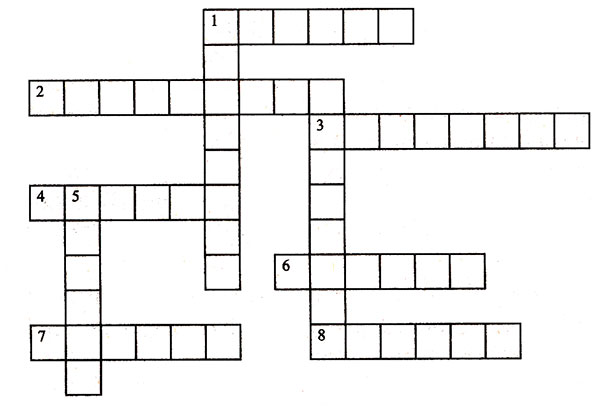 По горизонтали: 1. Мельчайшие твердые частички, которые обращаются вокруг Солнца. 2. Гигантское скопление звезд. 3. Расстояние, которое проходит свет за один год, называется... годом. Самая большая планета солнечной системы. 6. Небесное тело, состоящее из ядра, хвоста и газовой оболочки. 7. Самая большая звезда. 8. Количество планет солнечной системы.По вертикали: 1. Космический камень, упавший на Землю 3. Часть солнечной системы, крупные небесные тела, большая часть которых движется между орбитами Марса и Юпитера. 5. Самая удаленная от Солнца планета.Ответы:По горизонтали: 1. Метеор. 2. Галактика. 3. Световой (световым). 4. Юпитер. 6. Комета. 7. Солнце. 8. Девять.По вертикали: 1. Метеорит. 3. Астероид. 5. Плутон.Конкурс «Необычный гость»Ведущий. В необъятной Вселенной пока что известен один крохотный уголок, где может жить человек. Это наша Земля, средняя по размерам и массе планета с воздушной оболочкой, кружащая не слишком далеко и не слишком близко от своей звезды - Солнца. Здесь мы в безопасности - атмосфера защищает нас от грозного невидимого дыхания космоса и ударов метеоритов, нам не грозят ни испепеляющий жар, ни смертельный мороз. Маленький островок жизни в беспредельном космическом океане, колыбель человечества, его единственное пристанище...Но представьте на мгновение, что вдруг на одной из космических трасс вы встретились с кораблем дружественных инопланетян. Во время переговоров они захотели узнать, кто вы, откуда и что же это за планета Земля? Что вы сможете рассказать о нашей родной прекрасной планете пришельцам из космоса?В этом конкурсе жюри оценивает не только быстроту ответов но и его оригинальность.Конкурс музыкальныйВедущий. Много песен сложено и спето о покорении космоса. Предлагаем нашим командам вспомнить и исполнить эти песни.Звучат песни «Я - Земля!», «Трава у дома» и т. д.Ведущий. Ну что же, дорогие ребята, можно считать, что наш первый «полет» в космос прошел успешно. И может быть, в скором будущем наше путешествие покажется самым обычным, повседневным делом, недаром говорил Циолковский: «Человечество не останется вечно на Земле, но в погоне за светом и пространством сначала робко проникнет за пределы атмосферы, а затем завоюет себе все околосолнечное пространство». Отныне и навсегда мы тесно связали свою жизнь и свое будущее с космосом, стали на путь, ведущий к овладению неисчерпаемыми ресурсами Вселенной.Жюри подводит итоги. Командам вручаются памятные призы.